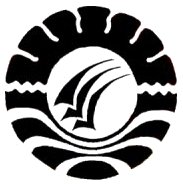 HASIL PENELITIANPENERAPAN MODEL PEMBELAJARAN SNOWBALL THROWING PADA MATA PELAJARAN PENDIDIKAN KEWARGANEGARAAN UNTUK MENINGKATKAN HASIL BELAJAR SISWA KELAS IV SD NO. 62 MAWANG KABUPATEN BANTAENGRAHMAWATIPROGRAM PENDIDIKAN GURU SEKOLAH DASARFAKULTAS ILMU PENDIDIKANUNIVERSITAS NEGERI MAKASSAR2015PERSETUJUAN PEMBIMBINGJudul	:	Penerapan Model Pembelajaran Snowball Throwing dalam meningkatkan hasil belajar siswa pada Mata Pelajaran Pendidikan Kewarganegaraan kelas IV SD Negeri No. 62 Mawang Kabupaten Bantaeng.Nama	:	RahmawatiNim	:	1147240327Jurusan	:	Pendidikan Guru Sekolah DasarFakultas	:	Ilmu PendidikanSetelah di periksa dan diteliti ulang, hasil penelitian ini dinyatakan telah memenuhi persyaratan untuk di ujikan dihadapan tim penguji ujian hasil penelitian Keguruan dan Ilmu Pendidikan Universitas Negeri Makassar.Disetujui Oleh :Komisi Pembimbing	Pembimbing I	Pembimbing IIDra. Erma Suryani Sahabuddin, M.Si	Farida Febrianti, S.Si., M.SiNIP 19680519 199403 2 010	NIP 19750222 200312 2 001Disahkan Oleh :Ketua Prodi FIP UNMAhmad Syawaluddin, S.Kom,. M.Pd	NIP 19741025 200604 1 001PERNYATAAN KEASLIAN SKRIPSISaya yang bertanda tangan di bawah ini :Nama	:	RahmawatiNim	:	1147240327Jurusan / Program Studi	:	Pendidikan Guru Sekolah DasarJudul skripsi	:	Penerapan Model Pembelajaran Snowball Throwing dalam meningkatkan hasil belajar siswa pada Mata Pelajaran Pendidikan Kewarganegaraan kelas IV SD Negeri No. 62 Mawang Kabupaten Bantaeng.Menyatakan dengan sebenarnya bahwa skripsi yang saya tulis ini benar merupakan hasil karya saya sendiri dan bukan merupakan pengambil alihan tulisan atau pikiran orang lain yang saya akui sebagai hasil tulisan atau pikiran sendiri.Apabila dikemudian hari terbukti atau dapat dibuktikan bahwa skripsi ini hasil jiplakan, maka saya bersedia menerima sanksi atas perbuatan tersebut sesuai ketentuan yang berlaku.	Makassar,        Juli      2015	Yang membuat pernyataan,	RAHMAWATI	NIM 1147240327 1147240319MOTTOKesuksesan tidak dapat diraih tanpa adanya kerja keras dan kerja keras tak dapat dilakukan tanpa adanya niat dan usaha.(Rahmawati )Karya ini kuperuntukkan kepada Almamater, Orang Tuaku, Saudara-saudarikuserta orang-orang  yang selalu mendampingiku dalam suka dan dukaYang selalu mendukung dan menyertai penulis dalam keikhlasan dan doaUntuk mewujudkan harapan menjadi kenyataanABSTRAKRahmawati, 2014. Penerapan Model Pembelajaran Snowball Throwing dalam Meningkatkan Hasil Belajar Siswa Pada Mata Pelajaran Pendidikan Kewarganegaraan Kelas IV SD Negeri No. 62 Mawang Kab. Bantaeng. Skripsi Dibimbing oleh            Dra. Erma Suryani Sahabuddin, M.Si dan Farida Febrianti, S.Si., M.Si Program Studi Pendidikan Guru Sekolah Dasar FakultasIlmu Pendidikan, Universitas Negeri Makassar.Penelitian ini mengkaji tentang rendahnya hasil belajar siswa kelas IV pada mata pelajaran Pendidikan Kewarganegaraan di SD Negeri No. 62 Mawang Kabupaten Bantaeng. Rumusan Masalah dalam penelitian ini adalah Bagaimanakah Penerapan Model Pembelajaran Snowball Throwing dalam Meningkatkan Hasil Belajar Siswa Kelas IV mata Pelajaran Pendidikan Kewarganegaraan di SD Negeri No. 62 Mawang Kabupaten Bantaeng. Pendekatan yang digunakan adalah pendekatan Kualitatif dengan jenis penelitian berupa penelitian tindakan kelas dengan alur kegiatan perencanaan, tindakan, observasi dan refleksi. Adapun fokus penelitian terdiri dari Penerapan Model pembelajaran Snowball Throwing dan Peningkatan Hasil Belajar Siswa . Setting penelitian bertempat di SD Negeri No. 62 Mawang Kabupaten Bantaeng dengan subjek penelitian yang terdiri Guru/Wali Kelas IV dan Siswa Kelas IV yang berjumlah 20 orang terdiri dari 12 siswa laki-laki dan 8 siswa perempuan. Teknik pengumpulan data menggunakan observasi, tes evaluasi dan dokumentasi. Sedangkan analisis data dengan deskriptif kualitatif. Hasil observasi siswa dan guru pada siklus I berada pada kategori cukup sedangkan pada siklus II berada pada kategori Sangat baik pada hasil observasi Guru dan kategori baik pada hasil observasi Siswa. Dari segi belajar siswa setiap siklus yaitu pada siklus I belum memenuhi kriteria ketuntasan minimum dan berada pada kategori cukup sedangkan pada siklus II mengalami peningkatan karena telah memenuhi kriteria ketuntasan minimum dan dikategorikan Baik. Selain itu, nilai hasil tes yang dilakukan setiap akhir siklus yaitu pada siklus I dikategorikan belum tuntas sedangkan pada siklus II dikategorikan tuntas. Jadi Penerapan Model Pembelajaran Snowball Throwing dapat meningkatkan hasil belajar siswa pada mata pelajaran Pkn kelas IV SD Negeri No.62 Mawang Kabupaten Bantaeng.PRAKATAPuji syukur alhamdulillah penulis panjatkan kehadirat Allah SWT yang telah melimpahkan rahmat, taufiq dan hidayah-Nya, sehingga hasil penelitian dengan judul Penerapan Model Pembelajaran Snowball Throwing Dalam Meningkatkan Hasil Belajar Siswa pada Mata Pelajaran Pendidikan Kewarganegaraan Kelas IV SD Negeri No. 62 Mawang  Kabupaten Bantaeng dapat di selesaikan sesuai waktu yang di targetkan.Penulis menyadari bahwa dalam proses penyusunan hasil penelitian ini banyak mengalami kesulitan, namun berkat bantuan, bimbingan dan kerjasama dari berbagai pihak dan berkah dari Allah SWT sehingga kesulitan-kesulitan yang dihadapi tersebut dapat diatasi. Untuk itu penulis mengucapkan banyak terima kasih dan penghargaan kepada Dra. Erma Suryani Sahabuddin, M. Si selaku Pembimbing I dan Farida Febriati, S.Si., M.Si selaku Pembimbing II yang telah dengan sabar dan tekun, tulus dan ikhlas meluangkan tenaga, waktu dan fikiran memberikan bimbingan, motivasi, arahan dan saran yang sangat berharga kepada penulis selama penyusunan hasil penelitian ini.Selanjutnya ucapan terima kasih penulis sampaikan pula kepada :Prof.Dr. H. Arismunandar, M.Pd., selaku Rektor Universitas Negeri Makassar atas kesempatan yang diberikan kepada penulisuntuk mengikuti pendidikan pada program studi PGSD FIP UNM.Dr. Abdullah Sinring, M.Pd., selaku Dekan Fakultas Ilmu Pendidikan Universitas Negeri Makassar yang telah memberi dukungan fasilitas dan pelayanan administrasi dengan baik.Ahmad Syawaluddin, S.Kom dan Muh. Irfan, S.Pd, M.Pd masing-masing selaku ketua dan sekretaris Program Studi PGSD Fakultas Ilmu Pendidikan Universitas Negeri Makassar yang dengan penuh perhatian memberikan bimbingan, arahan, motivasi dan menfasilitasi penulis selama proses perkuliahan.Semua dosen serta pegawai administrasi Program Studi PGSD FIP UNM yang telah memberikan bekal ilmu pengetahuan sehingga penulis dapat melaksanakan penelitian dan menyelesaikan studi dengan baik.Amri, S.Pd., selaku Kepala Sekolah SD Negeri No. 62 Mawang Kab. Bantaeng yang telah memberikan kesempatan kepada penulis untuk mengadakan penelitian di lembaga yang dipimpin.S. Danial, S.Pd Selaku Guru Kelas IV SD Negeri No. 62 Mawang Kab. Bantaeng yang telah membantu dalam penelitian ini.Segenap Guru SD Negeri No. 62 Mawang Kab. Bantaeng yang telah memberikan bantuannya dalam pengumpulan data-data selama penelitian berlangsung.Seluruh siswa/i kelas IV SD Inpres Tanetea yang turut membantu jalannya program penelitian ini.Segenap keluarga yang dengan sabar telah memberikan dukungan, mendo’akan, mengarahkan, memberi kepercayaan, bantuan moril dan materil demi kesuksesan penulis.Semua teman-teman seangkatan khususnya kelas SKGJ Bantaeng FIP UNM Makassar. Kebersamaan bersama kalian menjadi makna sangat berarti bagi penulis.Semoga segala amal baik yang bapak, ibu dan rekan-rekan berikan kepada penulis mendapat limpahan rahmat dan berkah yang hakiki dari Allah SWT, penulis menyadari sepenuhnya bahwa skripsi ini mempunyai kekurangan dan kelemahan oleh karena itu kritik dan saran sangat diharapkan untuk kesempurnaannya. Semoga tulisan ini dapat bermanfaat dalam pengembangan dunia pendidikan khususnya pendidikan dasar.		Makassar,       Juli 2015	PenulisDAFTAR ISI	HalamanHALAMAN SAMPUL HALAMAN JUDUL 	iHALAMAN PERSETUJUAN PEMBIMBING	iiPENGESAHAN UJIAN SKRIPSI	.......................................................	iii	PERNYATAAN KEASLIAN SKRIPSI		ivMOTTO	......................................................................................................................	vABSTRAK	.................................................................................................................	viPRAKATA	..............................................................................................	viiDAFTAR ISI		xDAFTAR TABEL	....................................................................................................	xiiDAFTAR GAMBAR 	...............................................................................................	xiiiDAFTAR LAMPIRAN	............................................................................................	 xivBAB I PENDAHULUAN	A. Latar Balakang 	.........................................................................................		1	B. Rumusan Masalah 	.................................................................		3	C. Tujuan Penelitian 	...................................................................................		3	D. Manfaat Penelitian	...................................................................................		3BAB II KAJIAN PUSTAKA, KERANGKA FIKIR DAN HIPOTESIS TINDAKAN	A. Kajian Pustaka			5HasilBelajar	.......................................................................................		5Model Pembelajaran	..........................................................................		8Pembelajaran Pendidikan Kewarganegaraan (Pkn)			10Model Pembelajaran Snowball Throwing (Bola Salju)		11	B. Kerangka Pikir		15	C. Hipotesis Tindakan		18BAB III METODE PENELITIAN	A. Pendekatan dan Jenis Penelitian		19	B. Fokus Penelitian	......................................................................................	20	C. Setting Penelitian dan Subjek Penelitian	....................................................	21	D. Rancangan Tindakan Penelitian	.................................................................	21	E. Teknik dan Prosedur Pengumpulan Data	..................................................	25	F. Teknik Analisis Data dan Indikator Keberhasilan	.......................................	26BAB IV HASIL PENELITIAN DAN PEMBAHASAN	A. Hasil Penelitian	........................................................................................	29	B. Paparan Data	.............................................................................................	29	Pra Tindakan	........................................................................................	29Data Siklus I	........................................................................................	30Data Siklus II	......................................................................................	39	C. Pembahasan	..............................................................................................	47Siklus I	.................................................................................................	47Siklus II	..............................................................................................	48BAB V KESIMPULAN DAN SARAN	A. Kesimpulan	...............................................................................................	50	B. Saran	...........................................................................................................	50																													DAFTAR PUSTAKA		52LAMPIRAN - LAMPIRANRIWAYAT PENULISDAFTAR TABELTabel		Judul	Halaman3.1	Rubrik persentase keberhasilan Siswa	.............................................................	284.2	Distribusi skor Tes Individual Siklus I Kelas kelas IV SD N No.62 Mawang		364.3	Skala Ketuntasan belajar siswa Siklus I	...............................................................	374.4	Distribusi skor Tes Individual Siklus II Kelas kelas IV SD N. No.62 Mawang		454.5	Skala Ketuntasan belajar siswa siklus II	.................................................................	46DAFTAR GAMBARGambar	Judul	Halaman2.1	Kerangka Fikir Pembelajaran model Snowball Throwing		17	3.2	Skema Desain Penelitian Menurut Arikunto		22	DAFTAR LAMPIRANLampiran		Judul	Halaman1.	Silabus Pembelajaran	......................................................................................	552.	Rencana Pembelajaran Siklus I Pertemuan I	..................................................	563.	Rencana Pembelajaran Siklus I Pertemuan II	.................................................	584.	Rencana Pembelajaran Siklus II Pertemuan I	.................................................	60	5.	Rencana Pembelajaran Siklus II Pertemuan II	................................................	626.	Keterangan dan pedoman pengisian lembar observasi	...................................	647.	Hasil Observasi Aktivitas Siswa Dalam Pembelajaran Snowball Throwing Siklus I Pertemuan I		658.	Hasil Observasi Aktivitas Siswa Dalam Pembelajaran Snowball Throwing Siklus I Pertemuan II		669.	Hasil Observasi Aktivitas Siswa Dalam Pembelajaran Snowball Throwing Siklus 2 Pertemuan I		6710.	Hasil Observasi Aktivitas Siswa Dalam Pembelajaran Snowball Throwing Siklus 2 Pertemuan II		6811.	Hasil Observasi Aktivitas Guru Dalam Pembelajaran Snowball Throwing Siklus I Pertemuan I		6912.	Hasil Observasi Aktivitas Guru Dalam Pembelajaran Snowball Throwing Siklus I Pertemuan II		7013.	Hasil Observasi Aktivitas Guru Dalam Pembelajaran Snowball Throwing Siklus 2 Pertemuan I		7114.	Hasil Observasi Aktivitas Guru Dalam Pembelajaran Snowball Throwing Siklus 2 Pertemuan II		7215.	Analisis Hasil Observasi Aktivitas Mengajar Guru Siklus I	...........................	7316.	Analisis Hasil Observasi Aktivitas Mengajar Guru Siklus II	.........................	7417.	Analisis Hasil Observasi Aktivitas BelajarSiswa Siklus I	.............................	7518.	Analisis Hasil Observasi Aktivitas Belajar Siswa Siklus II	............................	7619.	Daftar Nama Kelompok	..................................................................................	7720. 	Data hasil tes I	..................................................................................	7821.	Data hasil tes II	.................................................................................	7922.	Rekapitulasi Hasil Tes Siklus I Dan II		8025.	Soal Tes I	..........................................................................................	8126.	Soal tes II	..........................................................................................	8227.	Foto Dokumentasi		83RIWAYAT HIDUPPenulis dilahirkan pada tanggal 19 Januari 1969 di Bulukumba.  Anak Pertama dari Empat bersaudara. Anak dari pasangan Bapak Ibrahim dan Ibu Kartiah.  Pada tahun 1982 penulis lulus di SD Negeri 41 Rappoa Kabupaten Bantaeng.  Kemudian pada tahun 1985 penulis lulus di SMP Negeri 1 Bantaeng Kabupaten Bantaeng.  Pada tahun 1988 lulus di SMA Negeri 2 Bantaeng Kabupaten Bantaeng, lalu penulis melanjutkan ke jenjang berikutnya yaitu DII SGPLB Negeri Ujung Pandang dan lulus pada tahun 1992.  Untuk meraih gelar S1 maka pada tahun 2012 penulis melanjutkan pendidikan di Universitas Negeri Makassar pada Program Studi PGSD dan alhamdulillah penulis bisa dapat menyusun skripsi dengan judul “Penerapan Model Pembelajaran Snowball Throwing dalam Meningkatkan Hasil Belajar Siswa Pada Mata Pelajaran Pendidikan Kewarganegaraan Kelas IV SD Negeri No. 62 Mawang Kab. Bantaeng”.LAMPIRAN